Управляющая компания  ООО «Жилкомсервис №2 Калининского района»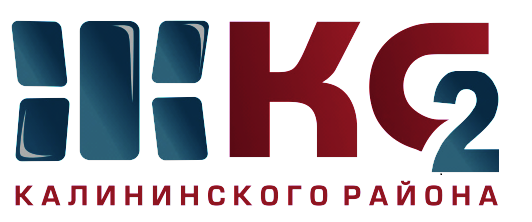 Проведение текущего ремонта общего имущества МКД по ООО "Жилкомсервис № 2  Калининского района"Проведение текущего ремонта общего имущества МКД по ООО "Жилкомсервис № 2  Калининского района"Проведение текущего ремонта общего имущества МКД по ООО "Жилкомсервис № 2  Калининского района"Проведение текущего ремонта общего имущества МКД по ООО "Жилкомсервис № 2  Калининского района"Проведение текущего ремонта общего имущества МКД по ООО "Жилкомсервис № 2  Калининского района"Проведение текущего ремонта общего имущества МКД по ООО "Жилкомсервис № 2  Калининского района"Проведение текущего ремонта общего имущества МКД по ООО "Жилкомсервис № 2  Калининского района"Проведение текущего ремонта общего имущества МКД по ООО "Жилкомсервис № 2  Калининского района"Проведение текущего ремонта общего имущества МКД по ООО "Жилкомсервис № 2  Калининского района"Проведение текущего ремонта общего имущества МКД по ООО "Жилкомсервис № 2  Калининского района"Проведение текущего ремонта общего имущества МКД по ООО "Жилкомсервис № 2  Калининского района"Проведение текущего ремонта общего имущества МКД по ООО "Жилкомсервис № 2  Калининского района"Проведение текущего ремонта общего имущества МКД по ООО "Жилкомсервис № 2  Калининского района"Проведение текущего ремонта общего имущества МКД по ООО "Жилкомсервис № 2  Калининского района"Проведение текущего ремонта общего имущества МКД по ООО "Жилкомсервис № 2  Калининского района"Проведение текущего ремонта общего имущества МКД по ООО "Жилкомсервис № 2  Калининского района"Проведение текущего ремонта общего имущества МКД по ООО "Жилкомсервис № 2  Калининского района"Проведение текущего ремонта общего имущества МКД по ООО "Жилкомсервис № 2  Калининского района"Проведение текущего ремонта общего имущества МКД по ООО "Жилкомсервис № 2  Калининского района"за период с 09.10.2017 по .10.2017за период с 09.10.2017 по .10.2017за период с 09.10.2017 по .10.2017за период с 09.10.2017 по .10.2017за период с 09.10.2017 по .10.2017за период с 09.10.2017 по .10.2017за период с 09.10.2017 по .10.2017за период с 09.10.2017 по .10.2017за период с 09.10.2017 по .10.2017за период с 09.10.2017 по .10.2017за период с 09.10.2017 по .10.2017за период с 09.10.2017 по .10.2017за период с 09.10.2017 по .10.2017за период с 09.10.2017 по .10.2017за период с 09.10.2017 по .10.2017за период с 09.10.2017 по .10.2017за период с 09.10.2017 по .10.2017за период с 09.10.2017 по .10.2017за период с 09.10.2017 по .10.2017Адреса, где проводится текущий ремонтАдреса, где проводится текущий ремонтАдреса, где проводится текущий ремонтАдреса, где проводится текущий ремонтАдреса, где проводится текущий ремонтАдреса, где проводится текущий ремонтАдреса, где проводится текущий ремонтАдреса, где проводится текущий ремонтАдреса, где проводится текущий ремонтАдреса, где проводится текущий ремонтАдреса, где проводится текущий ремонтАдреса, где проводится текущий ремонтАдреса, где проводится текущий ремонтАдреса, где проводится текущий ремонтАдреса, где проводится текущий ремонтАдреса, где проводится текущий ремонтАдреса, где проводится текущий ремонтАдреса, где проводится текущий ремонтАдреса, где проводится текущий ремонтАдреса, где проводится текущий ремонтАдреса, где проводится текущий ремонткосметический ремонт лестничных клетокосмотр и ремонт фасадовосмотр и ремонт фасадовосмотр и ремонт фасадовобеспечение нормативного ТВРобеспечение нормативного ТВРгерметизация стыков стеновых панелейгерметизация стыков стеновых панелейремонт крышремонт крышремонт крышликвидация следов протечекликвидация следов протечекликвидация следов протечекустановка энергосберегающих технологийустановка энергосберегающих технологийремонт квартир ветеранам ВОВ, инвалидов, малоимущих гражданремонт квартир ветеранам ВОВ, инвалидов, малоимущих гражданпроверка внутриквартального оборудованияпроверка внутриквартального оборудованияУправляющая компания, ответственная за выполнении работ1222334455566677889910Непокоренных пр., д. 9 корп. 1Непокоренных пр., д. 9 корп. 1Непокоренных пр., д. 9 корп. 1Непокоренных пр., д. 9 корп. 1Гражданский пр. д. 51 корп. 1 -  утепление чердачного перекрытия в работеГражданский пр. д. 51 корп. 1 -  утепление чердачного перекрытия в работеАк.Байкова ул. д. 5, корп. 2Ак.Байкова ул. д. 5, корп. 2Гражданский пр., д. 90 корп. 1 -  работы законченыГражданский пр., д. 90 корп. 1 -  работы законченыГражданский пр., д. 90 корп. 1 -  работы законченыТихорецкий пр., д. 27 корп. 2 - 4 пар.Тихорецкий пр., д. 27 корп. 2 - 4 пар.Тихорецкий пр., д. 27 корп. 2 - 4 пар.Гражданский, д. 9а - выполнена установка окон ПВХГражданский, д. 9а - выполнена установка окон ПВХГражданский пр. д.47, корп.1, кв.12Гражданский пр. д.47, корп.1, кв.12Вавиловых ул. д 10, корп.4 - газовое оборудованиеВавиловых ул. д 10, корп.4 - газовое оборудованиеООО "Жилкомсервис №2"Непокоренных пр., д. 13 корп. 1Непокоренных пр., д. 13 корп. 1Непокоренных пр., д. 13 корп. 1Гражданский пр., д. 92 корп. 1 -  работы законченыГражданский пр., д. 92 корп. 1 -  работы законченыГражданский пр., д. 92 корп. 1 -  работы законченыГражданский пр. д. 31 корп. 1 - 3 парГражданский пр. д. 31 корп. 1 - 3 парГражданский пр. д. 31 корп. 1 - 3 парС. Ковалевской, д. 10 - установка окон ПВХ в работеС. Ковалевской, д. 10 - установка окон ПВХ в работеФаворского ул.д.14, кв.60Фаворского ул.д.14, кв.60Науки пр., д 12, корп.5 - газовое оборудованиеНауки пр., д 12, корп.5 - газовое оборудованиеООО "Жилкомсервис №2"Непокоренных пр., д. 7 корп. 1Непокоренных пр., д. 7 корп. 1Непокоренных пр., д. 7 корп. 1Вавиловых ул ., д. 5 корп. 1 - работы законченыВавиловых ул ., д. 5 корп. 1 - работы законченыВавиловых ул ., д. 5 корп. 1 - работы законченыНепокоренных, д. 50 - выполнеа установка окон ПВХНепокоренных, д. 50 - выполнеа установка окон ПВХТихорецкий пр.д.9, корп.4, кв.85Тихорецкий пр.д.9, корп.4, кв.85Науки пр., д 12, корп.6 - газовое оборудованиеНауки пр., д 12, корп.6 - газовое оборудованиеООО "Жилкомсервис №2"Непокоренных пр., д. 11Непокоренных пр., д. 11Непокоренных пр., д. 11С.Ковалевской ул ., д. 16 корп. 3 - работы законченыС.Ковалевской ул ., д. 16 корп. 3 - работы законченыС.Ковалевской ул ., д. 16 корп. 3 - работы законченыНепокоренных пр., д. 9 корп. 1 - установка энергосберегающих светильниковНепокоренных пр., д. 9 корп. 1 - установка энергосберегающих светильниковООО "Жилкомсервис №2"Хлопина ул ., д. 9 корп. 3 - работы законченыХлопина ул ., д. 9 корп. 3 - работы законченыХлопина ул ., д. 9 корп. 3 - работы законченыООО "Жилкомсервис №2"